RELATÓRIO DE ATIVIDADESPrática de Pesquisa em Saúde ColetivaNome do(a) aluno(a):Orientador(a):Mestrado (    )                                              Doutorado (    )  Titulo do projeto de dissertação ou tese: Atividades Realizadas:Nota/Conceito:_____________________________________________                                         ___________________________   Assinatura do(a) aluno(a)                                                       Assinatura do(a) orientador(a)Data: ____ / ____/ ____              CONCEITONOTAA - ExcelenteEquivalente a notas entre 9,0 e 10,0B - BomEquivalente a notas entre 7,5 e 8,9C - RegularEquivalente a notas entre 6,0 e 7,4D – Insuficiente Equivalente a notas menores que 6,0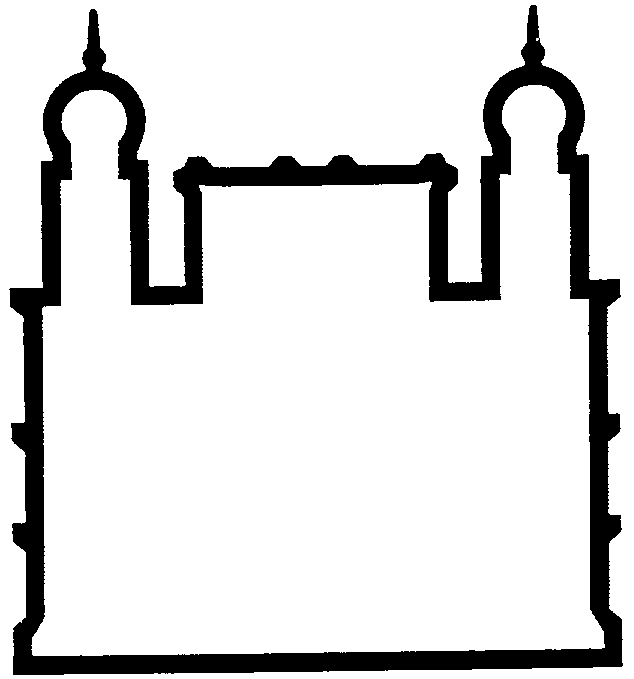 